Quick Links District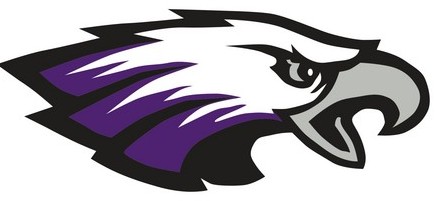 PARENTS & STUDENTS
LUMEN Portal
NEW STUDENT REGISTRATION FORMS
Food Service
Transportation
Volunteer Application Form
PTO
School Safety
Trauma-Informed School Initiative
Youth Suicide Awareness and Prevention
Bullying Prevention Policy
FG School District Facebook Page
FG School District Twitter
Eagle's Eye News by FGHS
Eagle Spotlight News by FGHS
DISTRICT INFO
Download the App
District & Building Contact Information
District Google Calendar
2018-2019 Annual School Calendar
Board of Education & Policies
School Email
Nurses' Nook
Substitute Teaching
Employment Opportunities
Special Education
Gifted Education
School District Map
Public Notices & Bids
Technology Use Policy
Technology Use Procedures
FGHS Alumni Quick LinksQuick Links High SchoolWELCOME MESSAGELUMEN PORTALHS HANDBOOKBULLYING PREVENTION POLICYNEW STUDENT REGISTRATION FORMSFGHS ON FACEBOOKDISTRICT GOOGLE CALENDARHIGH SCHOOL BULLETINHS DRUG TESTINGSCHOOL SAFETYLIBRARYEAGLE'S EYE - STUDENT NEWSQuick Links AthleticsATHLETIC CODE OF CONDUCTFG ATHLETIC BOOSTER CLUBDISTRICT GOOGLE CALENDARO-ZONE - FAIR GROVE PAGESCHEDULE QUICK LINKS (BY SPORT)MSHSAA HANDBOOKMSHSAA PHYSICAL FORMMSHSAA CONCUSSION FACTSSCHOOL SAFETYBULLYING PREVENTION POLICYQuick Links Middle SchoolWELCOME MESSAGELUMEN PORTALNEW STUDENT REGISTRATION FORMMS HANDBOOKBULLYING PREVENTION POLICYDISTRICT GOOGLE CALENDARMS FACEBOOK PAGECOUNSELORMIDDLE SCHOOL BULLETINLIBRARYSCHOOL SAFETYQuick Links ElementaryWELCOME MESSAGELUMEN PORTALNEW STUDENT REGISTRATION FORMSELEMENTARY LIBRARYEL K-4 HANDBOOKEL PRE-K HANDBOOKBULLYING PREVENTION POLICYFG ELEMENTARY ON FACEBOOKDISTRICT GOOGLE CALENDARCOUNSELORTITLE 1 - PARENT & FAMILY INVOLVEMENTTITLE 1 - SCHOOL-PARENT-STUDENT-COMPACTSCHOOL SAFETYFG PTOTUMBLEBOOKS